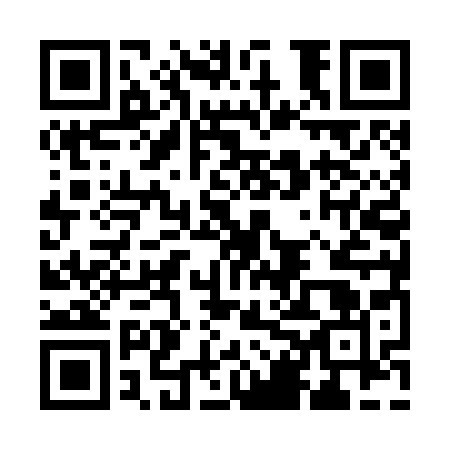 Ramadan times for Craig Landing, Louisiana, USAMon 11 Mar 2024 - Wed 10 Apr 2024High Latitude Method: Angle Based RulePrayer Calculation Method: Islamic Society of North AmericaAsar Calculation Method: ShafiPrayer times provided by https://www.salahtimes.comDateDayFajrSuhurSunriseDhuhrAsrIftarMaghribIsha11Mon6:146:147:211:164:397:127:128:1912Tue6:136:137:201:164:397:137:138:2013Wed6:126:127:181:164:407:147:148:2014Thu6:106:107:171:154:407:147:148:2115Fri6:096:097:161:154:407:157:158:2216Sat6:086:087:151:154:407:167:168:2317Sun6:066:067:131:154:417:167:168:2318Mon6:056:057:121:144:417:177:178:2419Tue6:046:047:111:144:417:187:188:2520Wed6:026:027:091:144:417:187:188:2621Thu6:016:017:081:134:417:197:198:2622Fri6:006:007:071:134:427:207:208:2723Sat5:585:587:061:134:427:207:208:2824Sun5:575:577:041:124:427:217:218:2925Mon5:565:567:031:124:427:227:228:2926Tue5:545:547:021:124:427:237:238:3027Wed5:535:537:001:124:427:237:238:3128Thu5:525:526:591:114:427:247:248:3229Fri5:505:506:581:114:437:257:258:3230Sat5:495:496:571:114:437:257:258:3331Sun5:475:476:551:104:437:267:268:341Mon5:465:466:541:104:437:277:278:352Tue5:455:456:531:104:437:277:278:363Wed5:435:436:521:094:437:287:288:364Thu5:425:426:501:094:437:297:298:375Fri5:415:416:491:094:437:297:298:386Sat5:395:396:481:094:437:307:308:397Sun5:385:386:471:084:437:317:318:408Mon5:365:366:451:084:437:317:318:409Tue5:355:356:441:084:437:327:328:4110Wed5:345:346:431:084:437:337:338:42